Заштита биља  I1МЕРЕ ЗАШТИТЕ БИЉА----Скрипта------ Прочитати  и научити из скрипте коју поседујете Пестициди:Шести  час ---  учење на даљинуНачин употребе пестицидаПестициди се могу употребљавати у:	А. Чврстом стању – запрашивање, задимљавање, уношење гранулисаних инсектицида у земљиште 	Б. Течном стању – прскање, орошавање, замагљивање 	В. Гасовитом стању - фумигација А1 ЗапрашивањеОвим начином примењују се само препарати у облику прашива Прашива се разбацају помоћу ваздушне струје из запрашивача по површини биљке Предности у поређењу са другим начинима:   	-  независност од воде    -  већа брзина рада Недостаци:   -  немогућност рада при ветру 	- лошији квалитет рада јер прашиво слабије       пријања за биљне делове               	- већи утрошак препарата по јединици           површине 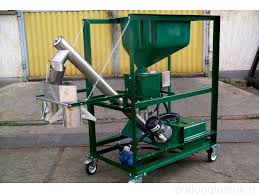 Запрашивање семенаА2 ЗадимљавањеПримењује се најчешће у затвореном простору (сткларе, стамбени објекти)Препарат је најчешће у облику таблета и трака Није потребна никаква апаратура, већ препарат треба само запалити и он се претвара у дим Потребна количина препарата се обрачунава на 1м3 простора 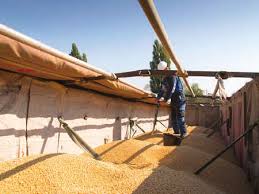 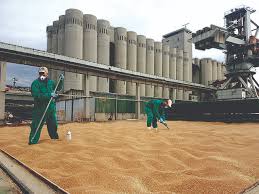 А3 Уношење гранулисаних инсектицида у земљиштеИнсектициди се равномерно разбаце по читавој површини, после чега се одговарајућим оруђима уносе у земљиште на жељену дубину, или се Специјалним депозиторима монтираним на сејалицама уносе поред редова посејаног семена 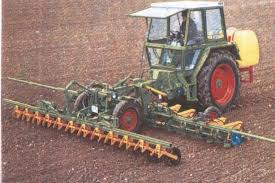 Б1 ПрскањеПрскање је најчешћи начин примене пестицида Пестициди се примењују у течној форми помоћу прскалица, при чему се ови растурају у виду ситних капи величине 150 микрометара Утрошак течности је најчешће 200 – 300 л/ха у ратарству а у воћарству до 2.000 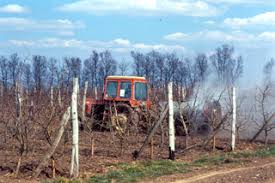 Б2 ОрошавањеОрошавање је један од најбољих начина примене пестицида То је примена пестицида у течној форми помоћу пнеуматских прскалица при чему се ови растурају у виду врло финих ситних капи величине 50 – 150 микрометара које равномерно покривају лице и наличје листа Тиме се постиже одличан квалитет третирања и троши се знатно мање воде по хектару (2 – 10 пута)Не треба га изводити у току најтоплијег дела дана, већ ноћу или у сумрак Брзина ветра треба да буде мања од 4 m/sec.Користи се у воћарству и виноградарству 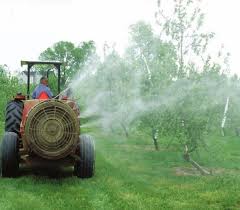 Б3 ЗамагљивањеОвим начином течност се претвара у још ситније капљице које лете у ваздуху као магла Величина капљица износи до 50 микрометара То је најекономичнији начин заштите С највећим успехом може се применити за сузбијање штетних инсеката у затвореном простору: стакларе, силоси, складишта, станови Примењује се и на отвореном простору, али је у великој зависности од ветра, нпр. за сузбијање комараца Количина воде је максимално смањена и износи од 0,5 – 2 л.Постоје и специјално припремљени препарати који се примењују без икаквог разређивања За замагљивање се примењују специјални парати – замагљивачи Или посебни уређаји из авиона и хеликоптера 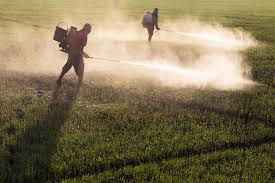 В1 ФумигацијаПредставља примену препарата који хемијском реакцијом или испаравањем прелази у гасовито стање Врло је ефикасан за сузбијање паразита и штеточина у складиштима Користи се углавном у херметички затвореним просторијама 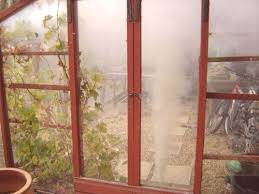 Sedmi čas –Učenje na daljinuSastav i osobine pesticidaPreparatPreparat je sastavljen ili čini ga aktivna supstanca i druge nepesticidne komponente kao npr. razređivači, nosači, emulgatori, okvašivači…Npr. preparat Thiovit Jet 80 WG (fungicid )sadrži 80%  a.s. što znači da 100 g. tog preparata sadrži 80 g. a.s. a ostalo su nepesticidne komponente a.s .- aktivna suptancaWG-vodorastvorljive granuleDozaDoza je količina preparata koja se upotrebljava na određenoj jedinici površine ili zapremine Izražava se u kg/ha ili l/ha, a u zatvorenom prostoru u g/m3 ili ml/m3 prostora skladišta Npr. doza Thiovit Jet 80 WG 5-7 kg/ha uz upotrebu 1000l vode za suzbijanje pepelnice u vinovoj lozi (Uncinula necator)KoncentracijaPrimena preparata može biti izražena u koncentraciji I tad se izražava u %(procentima)Izražava se u kg/100l vode ili ako je preparat tečan l/100l vode.Npr.u zasadima jabuke i kruške  zapreventivno suzbijanje čađave pegavostii lišća I krastavosti plodva (Venturia inaequalis, Venturia pyrina)koristi se preparat: Mankogal 80 u koncentraciji 0,2-0,25% tj. 0,2-0,25kg/100l vode ili 200-250 g/100l vodeOsobineNajvažnija osobina pesticida je TOKSIČNOST (OTROVNOST)Oni su u većoj ili manjoj meri otrovni za čoveka, domaće životinje, divljač, ribe, pčele i druge korisne organizme koji žive na poljima Zbog toga je pri radu sa njima potrebna opreznost i primena kada su neophodni Otrovna hemijska jedinjenja mogu biti uneta u organizam preko: - kože – dermalno - organa za varenje – peroralno - organa za disanje - inhalaciono U svetu postoji više klasifikacija pesticida prema otrovnosti Prema klasifikaciji koju je prihvatila Evropska unija sve otrovne supstance prema otrovnosti za čoveka svrstane su u 3 kategorije:- I supstance su POZNATI karcinogen za čoveka - II supstance su MOGUĆI karcinogen za čoveka - III supstance su POTENCIJALNI karcinogen za čoveka Pored navedenih postoje i kategorije supstanci za koje se smatra da ne deluju karcinogeno za čoveka Sve otrovne materije pa i pesticidi označeni su: 		- znakovima opasnosti, 		- oznakama upozorenja i 		- oznakama obaveštenja Pesticidi se mogu prodavati samo u originalnom pakovanju Svako pakovanje mora da ima deklaraciju (etiketu, nalepnicu), na kojoj su naznačeni: - podaci o otrovnosti za čoveka, domaće živ., pčele, ribe, ptice i zaštićenu divljač 	- datum proizvodnje, rok upotrebe 	- detaljno uputstvo za upotrebu Označavanje otrova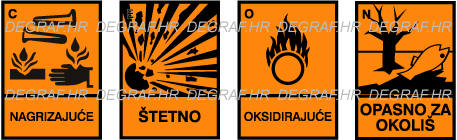 Označavanje otrova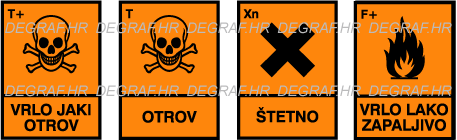 Осми час –Учење на даљинуПонављање градиваДомаћи рад:Питања за проверу  знања:Како се пестициди могу употребљавати?Који су недостаци апликације пестицида запрашивањем?Који начин примене течних пестицида је најбољи?Шта је фумигација?Који су саставни делови пестицида-препарата?Шта је доза препарата?Шта значи концентрација код употребе пестицида?Како се пестициди могу унети у организам?Како су означене све отровне материје па и пестициди? Шта свако паковање пестицида мора да има на себи?Молим вас ако одговоре не пишете у Оffice Word  i пишете у свеску, пишите читко и хемиском оловком да буде читљиво.Mail:biljanaslavnic 63@gmail.com